TASSA DI ABILITAZIONEGli abilitati sono tenuti al pagamento dei seguenti importi, distinti per anno di abilitazione:Abilitati dal 2006, prima e seconda sessione, ad oggi:Euro 113,62 quale tassa regionale per i laureati nelle Università del LAZIO. Il versamento va effettuato a Favore di DiSCo, Ente regionale per il Diritto allo Studio e diffusione della Conoscenza al link: http://www.laziodisco.it/pagopa.Abilitati fino al 2005, prima e seconda sessione:Doppio versamento, contributo universitario e tassa regionale:Euro 206,58 con bonifico bancario a favore dell’Università degli Studi di Cassino e del Lazio   Meridionale, Viale dell’Università - Rettorato, 03043 Cassino (FR), Banca Tesoriere: Banca Popolare del Cassinate, Piazza Armando Diaz, 14 – 03043 Codice IBAN: IT75 B053 7274 3700 00010409621 Causale: 0035, esame di Stato, nome e cognome del richiedenteEuro 113,62 quale tassa regionale per i laureati nelle Università del LAZIO. Il versamento va effettuato a Favore di DiSCo, Ente regionale per il Diritto allo Studio e diffusione della Conoscenza al link: http://www.laziodisco.it/pagopa.Nota BeneI laureati presso Atenei di altre Regioni, per conoscere l’importo ed il numero di c/c su cui effettuare il versamento della tassa regionale, devono contattare l’Ufficio Esami di Stato dell’Università presso cui hanno conseguito il titolo accademico. PROCEDURA RICHIESTA CERTIFICATO SOSTITUTIVO E CERTIFICATO DI ABILITAZIONEEMESSI CON TIMBRO DIGITALE[Scarica il Manuale di uso del Decoder per leggere il timbro digitale presente sul certificato]PROCEDURA ON LINE, SEGUI IL PERCORSO IN GOMP: Carriera piano di studio esami - Esami Certificati - Visualizza certificati/Dichiarazioni sostitutive Per chiedere il certificato sostitutivo e/o il certificato di abilitazione clicca su questa icona: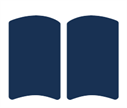 [La richiesta di certificazione genererà un'imposta di bollo di 16 € - visualizzabile nella sezione Tasse e contributi - in adempimento alle disposizioni dell'Agenzia delle Entrate (Circolare n.29/E del 2005)]Il sistema è in attesa del pagamento del bollo 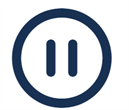 Appena il sistema registra il pagamento del bollo, puoi autonomamente scaricare il certificato perché ti comparirà la seguente icona (disabilita il blocco pop-up):Scarica il certificato 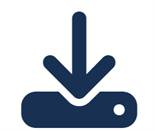 Il certificato sostitutivo è rilasciato in bollo in unico esemplare, sostituisce temporaneamente e ad ogni effetto il diploma originale di abilitazione. Lo stesso dovrà essere restituito al momento della consegna del diploma originale.Il certificato di abilitazione è rilasciato previo pagamento del bollo di 16€ ed è inefficace fino all’integrazione dell’imposta di bollo mediante l’applicazione di un'ulteriore marca da bollo da 16 € sulla certificazione, salvo i casi di esenzione previsti dalla legge.Si ricorda che, ai sensi dell’art. 46 del D.P.R. n. 445 del 28 dicembre 2000, è possibile ricorrere all’autocertificazione anche per attestare il conseguimento dell’abilitazione professionale e che, ai sensi dell’art. 40, comma 1, le certificazioni rilasciate dalla pubblica amministrazione in ordine a stati, qualità personali e fatti sono valide e utilizzabili solo nei rapporti tra privati